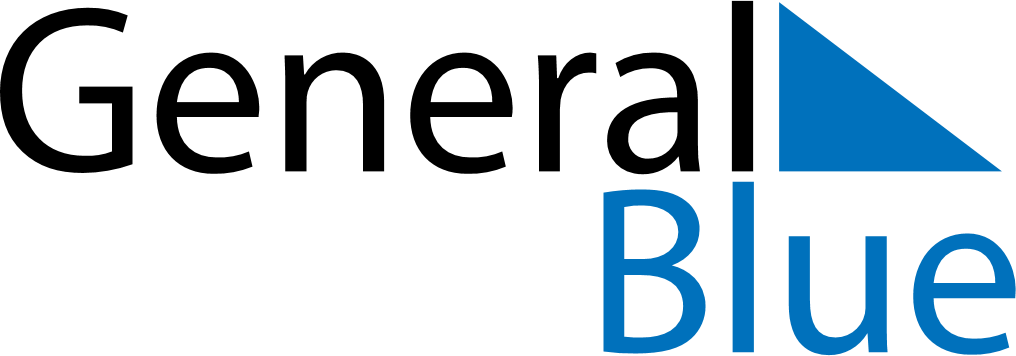 Weekly CalendarJanuary 21, 2019 - January 27, 2019Weekly CalendarJanuary 21, 2019 - January 27, 2019Weekly CalendarJanuary 21, 2019 - January 27, 2019Weekly CalendarJanuary 21, 2019 - January 27, 2019Weekly CalendarJanuary 21, 2019 - January 27, 2019Weekly CalendarJanuary 21, 2019 - January 27, 2019MONDAYJan 21TUESDAYJan 22TUESDAYJan 22WEDNESDAYJan 23THURSDAYJan 24FRIDAYJan 25SATURDAYJan 26SUNDAYJan 27